Kurt Dahl 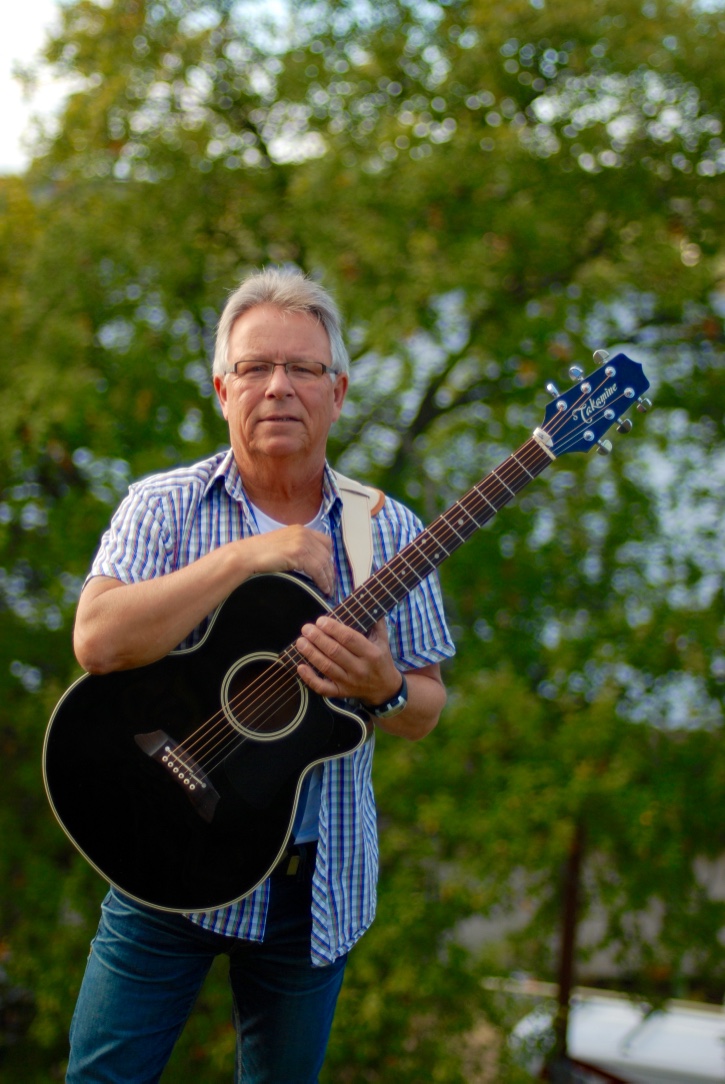 Musik i trädgården för boende på Annebergsgården Tisdag 29/6 kl 14.00 &Torsdag 15/7 kl 14.00